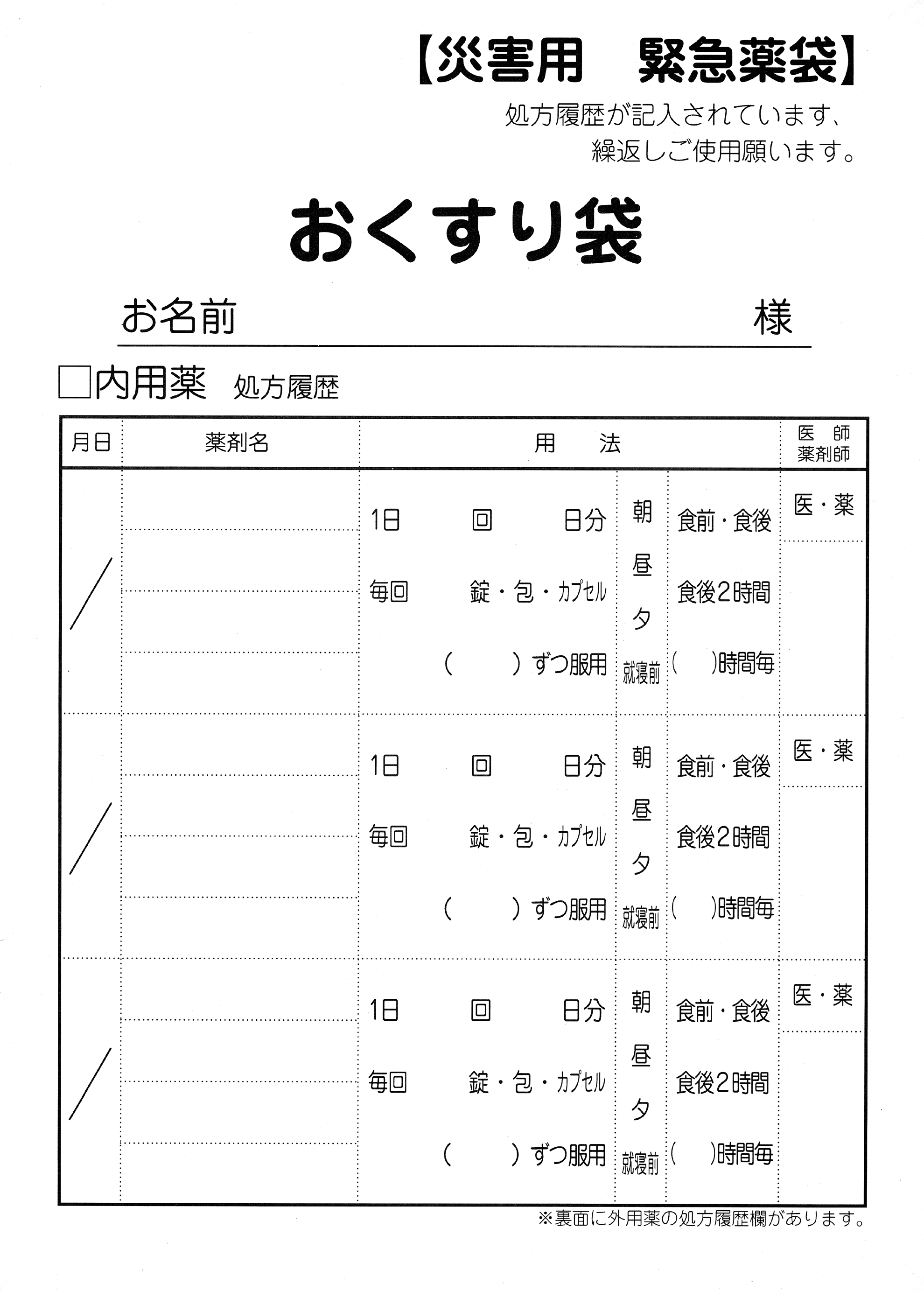 所在地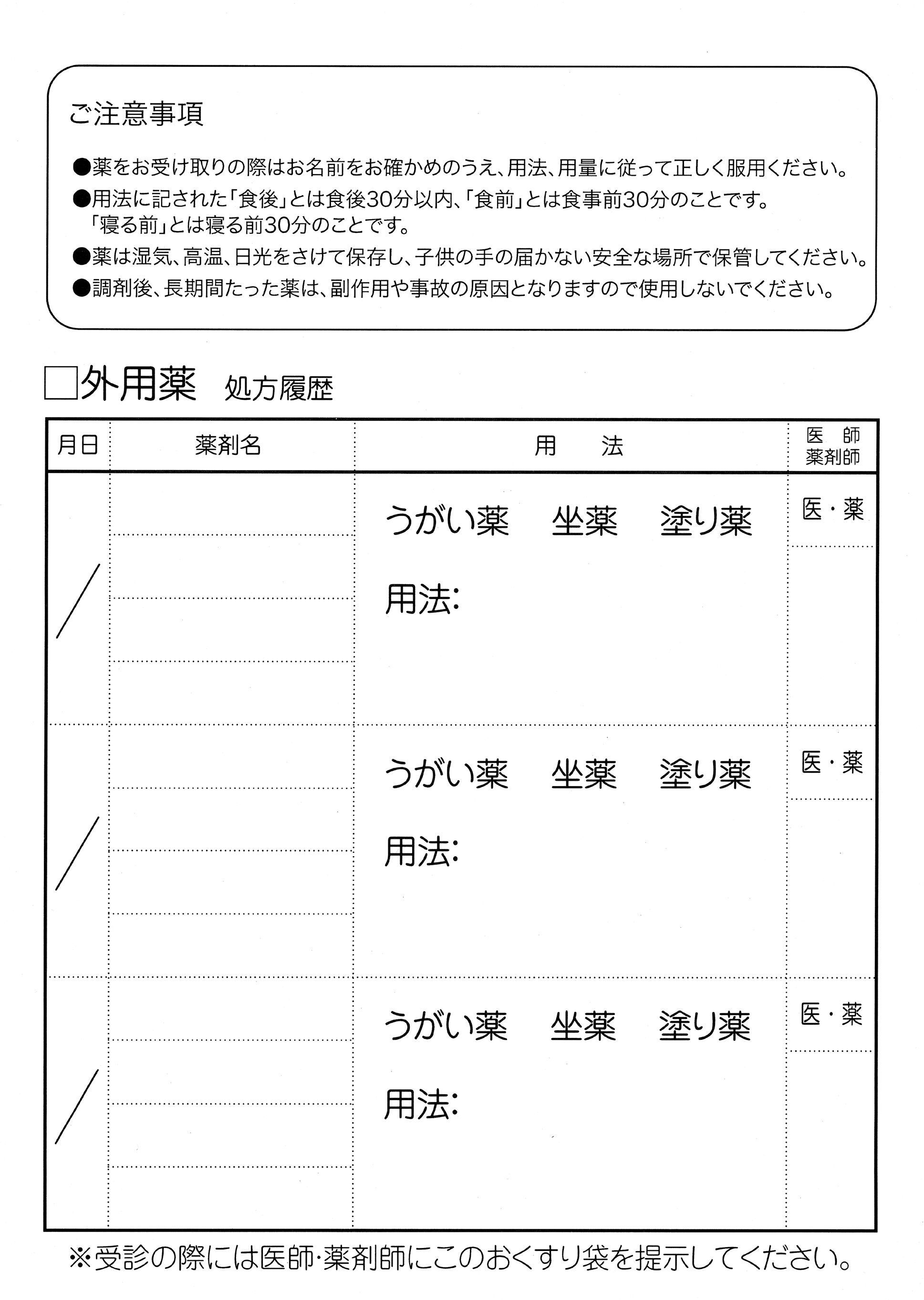 